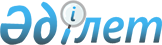 Қазақстан Республикасы Yкiметiнiң 2000 жылғы 24 ақпандағы N 288 қаулысына толықтырулар енгiзу туралы
					
			Күшін жойған
			
			
		
					Қазақстан Республикасы Үкіметінің 2005 жылғы 7 маусымдағы N 568 Қаулысы. Күші жойылды - Қазақстан Республикасы Үкіметінің 2016 жылғы 28 желтоқсандағы № 887 қаулысымен.
      Ескерту. Күші жойылды – ҚР Үкіметінің 28.12.2016 (алғашқы ресми жарияланған күнінен бастап қолданысқа енгізіледі) № 887 қаулысымен.
      Қазақстан Республикасының Үкіметi ҚАУЛЫ ЕТЕДI : 
      1. "Республикалық бюджеттен қаржыландырылатын мемлекеттiк мекемелерге қызмет көрсетуге арналған арнайы көлiк құралдарын пайдалануды реттеу туралы" Қазақстан Республикасы Үкіметiнiң 2000 жылғы 24 ақпандағы N 288 қаулысына  мынадай толықтырулар енгiзiлсiн: 
      көрсетілген қаулымен бекiтілген Қазақстан Республикасы мемлекеттiк органдарына қызмет көрсетуге арналған арнайы көлiк құралдарының тиесілiлiк табелі: 
      мынадай мазмұндағы бөліммен және жолдармен толықтырылсын: 
      "Қазақстан Республикасы Денсаулық сақтау министрлiгi 
      Арнайы Санитарлық- Ақмола өңiрлiк 
       гигиеналық және темiр жол 
       iндетке қарсы (алдын көлiгiндегi 
       алу) іс-шаралар санитарлық- 
       кешенiн жүргiзу үшін эпидемиологиялық 
       қадағалау 
       басқармасы, 
       соның ішiнде: 13 
       Ақмола бөлiмшелiк 
       темiр жол 
       көлiгiндегi 
       санитарлық- 
       эпидемиологиялық 
       қадағалау 
       басқармасы 2 
       Қостанай бөлiмшелiк 
       темiр жол 
       көлiгiндегi 
       санитарлық- 
       эпидемиологиялық 
       қадағалау 
       басқармасы 2 
       Қарағанды 
       бөлімшелік темір 
       жол көлiгiндегi 
       санитарлық- 
       эпидемиологиялық 
       қадағалау 
       басқармасы 2 
       Көкшетау бөлiмшелiк 
       темiр жол 
       көлiгiндегi 
       санитарлық- 
       эпидемиологиялық 
       қадағалау 
       басқармасы 2 
       Павлодар бөлiмшелiк 
       темiр жол 
       көлiгiндегi 
       санитарлық- 
       эпидемиологиялық 
       қадағалау 
       басқармасы 2 
       Атбасар бөлiмшелiк 
       темiр жол 
       көлiгiндегi 
       санитарлық- 
       эпидемиологиялық 
       қадағалау 
       басқармасы 1 
       Жаңаарқа бөлiмшелiк 
       темiр жол 
       көлiгiндегi 
       санитарлық- 
       эпидемиологиялық 
       қадағалау 
       басқармасы 2 
       Батыс өңiрлiк 
       темiр жол 
       көлiгiндегi 
       санитарлық- 
       эпидемиологиялық 
       қадағалау 
       басқармасы, 
       соның iшiнде: 6 
       Ақтөбе бөлiмшелiк 
       темiр жол 
       көлiгiндегi 
       санитарлық- 
       эпидемиологиялық 
       қадағалау 
       басқармасы 1 
       Атырау бөлiмшелiк 
       темiр жол 
       көлiгiндегi 
       санитарлық- 
       эпидемиологиялық 
       қадағалау 
       басқармасы 1 
       Қызылорда бөлiмшелiк 
       темiр жол 
       көлiгiндегi 
       санитарлық- 
       эпидемиологиялық 
       қадағалау 
       басқармасы 2 
       Орал бөлiмшелiк 
       темiр жол 
       көлiгiндегi 
       санитарлық- 
       эпидемиологиялық 
       қадағалау 
       басқармасы 1 
       Маңғыстау 
       бөлiмшелiк темiр 
       жол көлiгiндегi 
       санитарлық- 
       эпидемиологиялық 
       қадағалау 
       басқармасы 1 
       Орталық өңiрлiк 
       темiр жол 
       көлiгiндегi 
       санитарлық- 
       эпидемиологиялық 
       қадағалау 
       басқармасы, 
       соның iшiнде: 14 
       Алматы өңiрлiк 
       темiр жол 
       көлiгiндегi 
       санитарлық- 
       эпидемиологиялық 
       қадағалау 
       басқармасы 4 
       Жамбыл бөлiмшелiк 
       темiр жол 
       көлiгiндегi 
       санитарлық- 
       эпидемиологиялық 
       қадағалау 
       басқармасы 3 
       Шымкент бөлiмшелiк 
       темiр жол 
       көлiгiндегi 
       санитарлық- 
       эпидемиологиялық 
       қадағалау 
       басқармасы 2 
       Защита бөлiмшелiк 
       темiр жол 
       көлiгiндегi 
       санитарлық- 
       эпидемиологиялық 
       қадағалау 
       басқармасы 2 
       Семей бөлiмшелiк 
       темiр жол 
       көлiгiндегi 
       санитарлық- 
       эпидемиологиялық 
       қадағалау 
       басқармасы 3 
       Солтүстiк-Батыс 
       өңiрлiк әуе 
       көлiгiндегi 
       санитарлық- 
       эпидемиологиялық 
       қадағалау 
       басқармасы 2 
       Оңтүстiк-Шығыс 
       өңiрлiк әуе 
       көлiгiндегi 
       санитарлық- 
       эпидемиологиялық 
       қадағалау 
       басқармасы 1 
      Жедел Медицина ұйымдары Қазақстан 
       көрсететiн Республикасы 
       медициналық Денсаулық сақтау 
       қызметтердің сапасын министрлiгi 
       бақылауды жүзеге Медициналық 
       асыру мақсатында қызметтердiң 
       бару үшiн сапасын бақылау 
       комитетiнiң 
       Ақмола облыстық 
       басқармасы 2 
       Қазақстан 
       Республикасы 
       Денсаулық сақтау 
       министрлiгi 
       Медициналық 
       қызметтердiң 
       сапасын бақылау 
       комитетiнiң 
       Ақтөбе облыстық 
       басқармасы 2 
       Қазақстан 
       Республикасы 
       Денсаулық сақтау 
       министрлiгi 
       Медициналық 
       қызметтердiң 
       сапасын бақылау 
       комитетiнiң 
       Алматы облыстық 
       басқармасы 3 
       Қазақстан 
       Республикасы 
       Денсаулық сақтау 
       министрлiгi 
       Медициналық 
       қызметтердiң 
       сапасын бақылау 
       комитетiнiң 
       Алматы қаласы 
       бойынша басқармасы 2 
       Қазақстан 
       Республикасы 
       Денсаулық сақтау 
       министрлiгi 
       Медициналық 
       қызметтердiң 
       сапасын бақылау 
       комитетiнiң 
       Астана қаласы 
       бойынша басқармасы 2 
       Қазақстан 
       Республикасы 
       Денсаулық сақтау 
       министрлiгi 
       Медициналық 
       қызметтердiң 
       сапасын бақылау 
       комитетiнiң 
       Атырау облыстық 
       басқармасы 2 
       Қазақстан 
       Республикасы 
       Денсаулық сақтау 
       министрлiгi 
       Медициналық 
       қызметтердiң 
       сапасын бақылау 
       комитетiнiң 
       Шығыс Қазақстан 
       облыстық 
       басқармасы 3 
       Қазақстан 
       Республикасы 
       Денсаулық сақтау 
       министрлiгi 
       Медициналық 
       қызметтердiң 
       сапасын бақылау 
       комитетiнiң 
       Жамбыл облыстық 
       басқармасы 3 
       Қазақстан 
       Республикасы 
       Денсаулық сақтау 
       министрлiгi 
       Медициналық 
       қызметтердiң 
       сапасын бақылау 
       комитетiнiң 
       Батыс Қазақстан 
       облыстық 
       басқармасы 2 
       Қазақстан 
       Республикасы 
       Денсаулық сақтау 
       министрлiгi 
       Медициналық 
       қызметтердiң 
       сапасын бақылау 
       комитетiнiң 
       Қарағанды облыстық 
       басқармасы 3 
       Қазақстан 
       Республикасы 
       Денсаулық сақтау 
       министрлiгi 
       Медициналық 
       қызметтердiң 
       сапасын бақылау 
       комитетiнiң 
       Қостанай облыстық 
       басқармасы 2 
       Қазақстан 
       Республикасы 
       Денсаулық сақтау 
       министрлiгі 
       Медициналық 
       қызметтердiң 
       сапасын бақылау 
       комитетiнiң 
       Қызылорда облыстық 
       басқармасы 2 
       Қазақстан 
       Республикасы 
       Денсаулық сақтау 
       министрлiгi 
       Медициналық 
       қызметтердiң 
       сапасын бақылау 
       комитетiнiң 
       Маңғыстау облыстық 
       басқармасы 2 
       Қазақстан 
       Республикасы 
       Денсаулық сақтау 
       министрлiгi 
       Медициналық 
       қызметтердiң 
       сапасын бақылау 
       комитетiнiң 
       Павлодар облыстық 
       басқармасы 2 
       Қазақстан 
       Республикасы 
       Денсаулық сақтау 
       министрлiгi 
       Медициналық 
       қызметтердiң 
       сапасын бақылау 
       комитетiнiң 
       Солтүстік 
       Қазақстан облыстық 
       басқармасы 2 
       Қазақстан 
       Республикасы 
       Денсаулық сақтау 
       министрлiгi 
       Медициналық 
       қызметтердiң 
       сапасын бақылау 
       комитетiнiң 
       Оңтүстiк Қазақстан 
       облыстық 
       басқармасы 3". 
      2. Осы қаулы қол қойылған күнiнен бастап қолданысқа енгiзiледi. 
					© 2012. Қазақстан Республикасы Әділет министрлігінің «Қазақстан Республикасының Заңнама және құқықтық ақпарат институты» ШЖҚ РМК
				
Қазақстан Республикасының 
Премьер-Министрі 